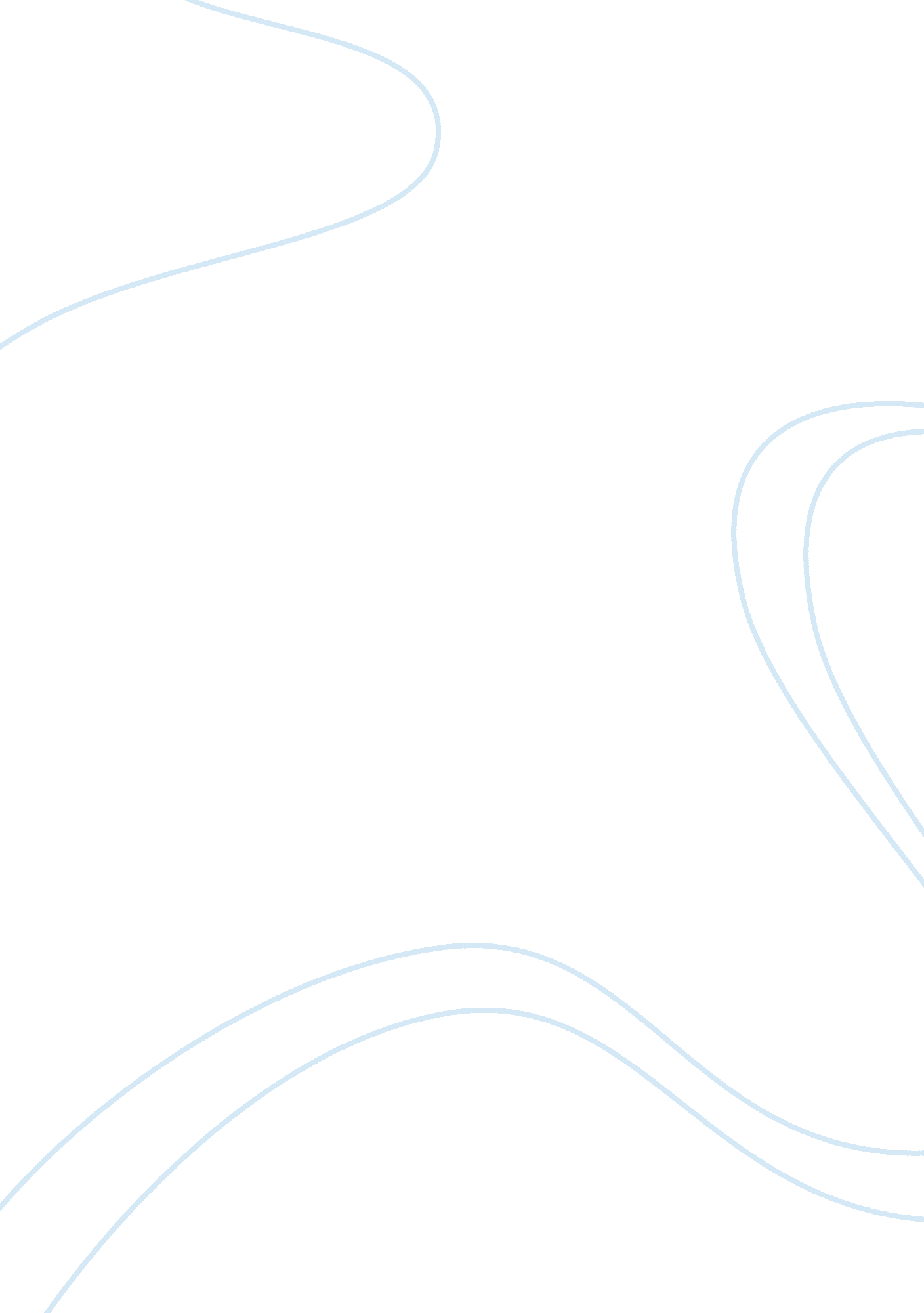 Ways in which moving from place to place affects teens essay exampleLife, Friendship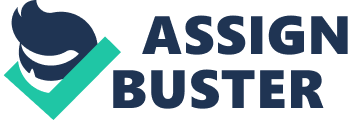 Moving from one place to another frequently does affect everyone’s life. It is worse off when it comes to children and teenagers. It is not any easy to pack up over again and leave the environment and people one is used to just to make new friends who will just last a short time before they getting back to packing again. It is especially hard when a teenager has just started to settle down in a new place and starting to make friends. Worse still, teenagers undergo so much emotional and physical changes that when they do not have people they can trust in their vicinity, it becomes difficult for them to deal with the turmoil inside of them when it comes to the changes they undergo. It is against this background and many more reasons why moving from place to another affects teenagers so much. 
When teenagers keep moving frequently, they get affected physically in so many ways. The impact of this constant movement normally comes to the surface through the character they display such as rudeness, rebellion and even dropping of school grades. Some parents move their children from place to place without caring to know how these children feel about the movements. There are times when teens physically harm themselves in order to deal with what they feel inside. Some go on to hit themselves on walls and even cutting themselves to inflict self pain. That happens mist of the time to teenagers who do not know how best to express their pain and suffering (Peterson 14). This is the only way they might know that they can use to release anger and stress that has been built up inside of them. In most cases, these teens will not care about how things will turn out even if they hurt themselves because they are constantly hurt by their caregivers, who should not be doing so in the first place. 
Constant moving will always have an emotional effect on teenagers. Most of the time the emotions expressed when this happens includes anger, regret, hate and also loss of love and friendships. The emotions listed above can be directed towards parents, new friend and the new environment where they find themselves. These teenagers may start to hate their parents and the lifestyles they lead and, therefore, end up hating life. Such emotional problems can lead teenagers to have problems with themselves and the people they interact with in their environments. Most of the time, when emotional distress occurs; the negative feelings will build up and blow up one day (Burger 92). These hard feelings may cause these teenagers to cause damages to not only themselves but other people more especially their parents or caregivers. Many are the times when teenagers will start rebelling when they feel that they are forced to do things that they are not comfortable doing. Emotional pressure can cause them to do things that they might regret later (Peterson 19). Constant movement of teenagers can lead to such emotional problems. 
One other thing that will be completely destroyed when teenagers keep moving is their routine or schedule. Teenagers will on the move all the time trying to find out places they can visit things they can do and activities they can enjoy doing. Many are the times when just as they are about to settle down and get to enjoy life and all of a sudden they are out and about. It is one thing to make friends who one can rely on and trust completely and another, to make friends just for the sake of it. Changing a routine is normally a major event. It is not all about making friends and knowing their localities. It goes beyond the physical self to the emotions and life in general. Changing a routine can either positively or negatively affect the life of a teenager for good. In fact if one fails to adapt, they can lose their personalities and identities (Fleming 102). When they keep feeling like a new person all the time, they may end up not knowing or understanding themselves fully. 
The thought of moving to a new place is exciting but constant moving can be problematic. But this does not mean that moving is all too bad for teenagers. Even in the middle of all the disadvantages that come with moving, there are those teenagers who will achieve positive personalities. Some of them become independent, resilience; good relationships with their parents because they are the people they have constantly lived with, positive educational achievements not forgetting positive personality traits. But it is not obvious that teenagers will develop positive traits because there are those who will develop negative traits that will negatively affect their personalities negatively forever. When all factors are held constant, moving can be good and bad or the two at the same time. It all depends on how every person takes it. The bottom line is that it has its good and bad side. But the negative effects outweigh the good ones and, hence, constant moving of teenagers is not as good. Works Cited Burger, Jerry, M. Returning Home: Reconnecting with Our Childhoods. Lanham: Rowland &Littlefield. 2011 
Fleming, Martin. 101 Support group activities for teenagers Affected by Someone Else’sAlcohol/Drug Use. Center City: Hazelden. 1992 
Peterson, Jean, S. The Essential Guide to Talking With Teens: Ready- To- Use Discussions forSchool and youth Groups. Minneapolis: Free Spirit Publishing. 2007 